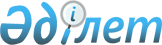 Бәйдібек аудандық мәслихатының 2011 жылғы 20 желтоқсандағы № 51/297
"2012-2014 жылдарға арналған аудандық бюджет туралы" шешіміне өзгерістер енгізу туралы
					
			Күшін жойған
			
			
		
					Оңтүстік Қазақстан облысы Бәйдібек аудандық мәслихатының 2012 жылғы 24 тамыздағы № 6/29 шешімі. Оңтүстік Қазақстан облысы Бәйдібек ауданының Әділет басқармасында 2012 жылғы 27 тамызда № 14-5-134 тіркелді. Қолданылу мерзімінің аяқталуына байланысты шешімнің күші жойылды - (Оңтүстік Қазақстан облысы Бәйдібек аудандық мәслихатының 2013 жылғы 4 ақпандағы № 7 хатымен)      Ескерту. Қолданылу мерзімінің аяқталуына байланысты шешімнің күші жойылды - (Оңтүстік Қазақстан облысы Бәйдібек аудандық мәслихатының 04.02.2013 № 7 хатымен).

      Қазақстан Республикасының 2008 жылғы 4 желтоқсандағы Бюджет кодексінің 109-бабының 5 тармағына, «Қазақстан Республикасындағы жергілікті мемлекеттік басқару және өзін-өзі басқару туралы» Қазақстан Республикасының 2001 жылғы 23 қаңтардағы Заңының 6-бабы 1 тармағының 1) тармақшасына және «2012-2014 жылдарға арналған облыстық бюджет туралы» Оңтүстік Қазақстан облыстық мәслихатының 2011 жылғы 7 желтоқсандағы № 47/450-IV шешіміне өзгерістер мен толықтыру енгізу туралы» Оңтүстік Қазақстан облыстық мәслихатының 2012 жылғы 13 тамыздағы № 5/48-V Нормативтік құқықтық актілерді мемлекеттік тіркеу тізілімінде № 2096 тіркелген шешіміне сәйкес, Бәйдібек аудандық мәслихаты ШЕШТІ:



      1. «2012-2014 жылдарға арналған аудандық бюджет туралы» Бәйдібек аудандық мәслихатының 2011 жылғы 20 желтоқсандағы № 51/297 (Нормативтік құқықтық актілерді мемлекеттік тіркеу тізілімінде 14-5-122 нөмірімен тіркелген, 2012 жылғы 19 қаңтардағы «Алғабас» газетінің № 4-5 санында жарияланған) шешіміне мынадай өзгерістер енгізілсін:



      1-тармақ жаңа редакцияда жазылсын:

      «1. Бәйдібек ауданының 2012-2014 жылдарға арналған аудандық бюджеті 1, 2 және 3 қосымшаларға сәйкес, оның ішінде 2012 жылға мынадай көлемде бекiтілсін:

      кірістер - 6 198 284 мың теңге, оның ішінде:

      салықтық түсімдер - 322 809 мың теңге;

      салықтық емес түсімдер -6 715 мың теңге;

      негізгі капиталды сатудан түсетін түсімдер -4 734 мың теңге;

      трансферттер түсімі -5 864 026 мың теңге;

      2) шығындар -6 233 724 мың теңге;

      3) таза бюджеттік кредиттеу – 43 375 мың теңге, оның ішінде:

      бюджеттік кредиттер – 48 540 мың теңге;

      бюджеттік кредиттерді өтеу - 5 165 мың теңге;

      4) қаржы активтерімен операциялар бойынша сальдо -0 теңге;

      қаржы активтерін сатып алу -0 теңге;

      мемлекеттің қаржы активтерін сатудан түсетін түсімдер -0 теңге;

      5) бюджет тапшылығы (профициті) – - 78 815 мың теңге;

      6) бюджет тапшылығын қаржыландыру (профицитін пайдалану) – 78 815 мың теңге, оның ішінде:

      қарыздар түсімі - 48 540 мың теңге;

      қарыздарды өтеу - 5 165 мың теңге;

      бюджет қаражатының пайдаланылатын қалдықтары – 35 440 мың теңге.».



      Көрсетілген шешімнің 1-қосымшасы осы шешімнің қосымшасына сәйкес жаңа редакцияда жазылсын.



      2. Осы шешім 2012 жылдың 1 қаңтарынан бастап қолданысқа енгізіледі.      Бәйдібек аудандық мәслихат

      сессиясының төрағасы:                      Ж.Теміржанов      Бәйдібек аудандық мәслихатының хатшысы:    С.Спабеков

      Бәйдібек аудандық мәслихатының

      2012 жылғы 24 тамыздағы

      № 6/29 шешіміне қосымша      Бәйдібек аудандық мәслихатының

      2011 жылғы 20 желтоқсандағы

      № 51/297 шешіміне 1 - қосымша       2012 жылға арналған аудан бюджеті
					© 2012. Қазақстан Республикасы Әділет министрлігінің «Қазақстан Республикасының Заңнама және құқықтық ақпарат институты» ШЖҚ РМК
				СанатыСанатыСанатыСанатыСомасы, мың теңгеСыныбыСыныбыСыныбыСомасы, мың теңгеІшкі сыныбыІшкі сыныбыСомасы, мың теңге Атауы123І. Кірістер61982841Салықтық түсімдер 32280901Табыс салығы1207282Жеке табыс салығы12072803Әлеуметтік салық 1089761Әлеуметтік салық10897604Меншікке салынатын салықтар802971Мүлікке салынатын салықтар492283Жер салығы54694Көлік құралдарына салынатын салық240225Бірыңғай жер салығы157805Тауарларға, жұмыстарға және қызметтерге салынатын iшкi салықтар93562Акциздер29123Табиғи және басқа да ресурстарды пайдаланғаны үшiн түсетiн түсiмдер4424Кәсіпкерлік және кәсіби қызметті жүргізгені үшін алынатын алымдар600208Заңдық мәнді іс-әрекеттерді жасағаны және (немесе) оған уәкілеттігі бар мемлекеттік органдар немесе лауазымды адамдар құжаттар бергені үшін алынатын міндетті төлемдер34521Мемлекеттік баж34522Салықтық емес түсiмдер671501Мемлекеттік меншіктен түсетін кірістер19815Мемлекет меншігіндегі мүлікті жалға беруден түсетін кірістер198106Басқа да салықтық емес түсімдер47341Басқа да салықтық емес түсімдер47343Негізгі капиталды сатудан түсетін түсімдер473403Жерді және материалдық емес активтерді сату47341Жерді сату47344Трансферттер түсімі586402602Мемлекеттік басқарудың жоғары тұрған органдарынан түсетін трансферттер58640262Облыстық бюджеттен түсетін трансферттер5864026Функционалдық топФункционалдық топФункционалдық топФункционалдық топФункционалдық топСомасы мың теңгеКіші функцияКіші функцияКіші функцияКіші функцияСомасы мың теңгеБюджеттік бағдарламалардың әкiмшiсiБюджеттік бағдарламалардың әкiмшiсiБюджеттік бағдарламалардың әкiмшiсiСомасы мың теңгеБағдарламаБағдарламаСомасы мың теңгеАтауыII. Шығындар623372401Жалпы сипаттағы мемлекеттiк қызметтер 2130061Мемлекеттiк басқарудың жалпы функцияларын орындайтын өкiлдiк, атқарушы және басқа органдар195890112Аудан (облыстық маңызы бар қала) мәслихатының аппараты12589001Аудан (облыстық маңызы бар қала) мәслихатының қызметін қамтамасыз ету жөніндегі қызметтер12589122Аудан (облыстық маңызы бар қала) әкімінің аппараты50732001Аудан (облыстық маңызы бар қала) әкімінің қызметін қамтамасыз ету жөніндегі қызметтер50522009Ведомстволық бағыныстағы мемлекеттік мекемелерінің және ұйымдарының күрделі шығыстары210123Қаладағы аудан, аудандық маңызы бар қала, кент, ауыл (село), ауылдық (селолық) округ әкімінің аппараты132569001Қаладағы аудан, аудандық маңызы бар қаланың, кент, ауыл (село), ауылдық (селолық) округ әкімінің қызметін қамтамасыз ету жөніндегі қызметтер132449022Мемлекеттік органның күрделі шығыстары1202Қаржылық қызмет345459Ауданның (облыстық маңызы бар қаланың) экономика және қаржы бөлімі345003Салық салу мақсатында мүлікті бағалауды жүргізу3459Жалпы сипаттағы өзге де мемлекеттiк қызметтер16771459Ауданның (облыстық маңызы бар қаланың) экономика және қаржы бөлімі16771001Ауданның (облыстық маңызы бар қаланың) экономикалық саясаттың қалыптастыру мен дамыту, мемлекеттік жоспарлау, бюджеттік атқару және коммуналдық меншігін басқару саласындағы мемлекеттік саясатты іске асыру жөніндегі қызметтер1677102Қорғаныс296861Әскери мұқтаждықтар8665122Аудан (облыстық маңызы бар қала) әкімінің аппараты8665005Жалпыға бірдей әскери міндетті атқару шеңберіндегі іс-шаралар86652Төтенше жағдайлар жөніндегі жұмыстарды ұйымдастыру21021122Аудан (облыстық маңызы бар қала) әкімінің аппараты21021006Аудан (облыстық маңызы бар қала) ауқымындағы төтенше жағдайлардың алдын алу және жою16800007Аудандық (қалалық) ауқымдағы дала өрттерінің, сондай-ақ мемлекеттік өртке қарсы қызмет органдары құрылмаған елдi мекендерде өрттердің алдын алу және оларды сөндіру жөніндегі іс-шаралар422104Бiлiм беру41189241Мектепке дейiнгi тәрбиелеу және оқыту219571464Ауданның (облыстық маңызы бар қаланың) білім бөлімі219571009Мектепке дейінгі тәрбиелеу мен оқытуды қамтамасыз ету219139021Республикалық бюджеттен берілетін нысаналы трансферттер есебінен жалпы үлгідегі, арнайы (түзету), дарынды балалар үшін мамандандырылған, жетім балалар мен ата-аналарының қамқорынсыз қалған балалар үшін балабақшалар, шағын орталықтар, мектеп интернаттары, кәмелеттік жасқа толмағандарды бейімдеу орталықтары тәрбиешілеріне біліктілік санаты үшін қосымша ақының мөлшерін ұлғайту4322Бастауыш, негізгі орта және жалпы орта бiлiм беру2874448123Қаладағы аудан, аудандық маңызы бар қала, кент, ауыл (село), ауылдық (селолық) округ әкімінің аппараты565005Ауылдық (селолық) жерлерде балаларды мектепке дейін тегін алып баруды және кері алып келуді ұйымдастыру565464Ауданның (облыстық маңызы бар қаланың) білім бөлімі2873883003Жалпы білім беру2774887006Балаларға қосымша білім беру 63358064Республикалық бюджеттен берілетін нысаналы трансферттер есебінен жалпы үлгідегі, арнайы (түзету), дарынды балалар үшін мамандандырылған, жетім балалар мен ата-аналарының қамқорынсыз қалған балалар үшін балабақшалар, шағын орталықтар, мектеп интернаттары, кәмелеттік жасқа толмағандарды бейімдеу орталықтары тәрбиешілеріне біліктілік санаты үшін қосымша ақының мөлшерін ұлғайту356389Білім беру саласындағы өзге де қызметтер1024905464Ауданның (облыстық маңызы бар қаланың) білім бөлімі262117001Жергілікті деңгейде білім беру саласындағы мемлекеттік саясатты іске асыру жөніндегі қызметтер8697005Ауданның (аудандық маңызы бар қаланың) мемлекеттік білім беру мекемелер үшін оқулықтар мен оқу-әдiстемелiк кешендерді сатып алу және жеткізу41236012Мемлекеттік органның күрделі шығыстары2000015Республикалық бюджеттен берілетін трансферттер есебінен жетім баланы (жетім балаларды) және ата-аналарының қамқорынсыз қалған баланы (балаларды) күтіп-ұстауға асыраушыларына ай сайынғы ақшалай қаражат төлемдері14634020Республикалық бюджеттен берілетін трансферттер есебінен үйде оқытылатын мүгедек балаларды жабдықпен, бағдарламалық қамтыммен қамтамасыз ету 15414067Ведомстволық бағыныстағы мемлекеттік мекемелерінің және ұйымдарының күрделі шығыстары180136472Ауданның (облыстық маңызы бар қаланың) құрылыс, сәулет және қала құрылысы бөлімі762788037Білім беру объектілерін салу және реконструкциялау76278805Денсаулық сақтау2679Денсаулық сақтау саласындағы өзге де қызметтер267123Қаладағы аудан, аудандық маңызы бар қала, кент, ауыл (село), ауылдық (селолық) округ әкімінің аппараты267002Ерекше жағдайларда сырқаты ауыр адамдарды дәрігерлік көмек көрсететін ең жақын денсаулық сақтау ұйымына жеткізуді ұйымдастыру26706Әлеуметтiк көмек және әлеуметтiк қамтамасыз ету2186632Әлеуметтiк көмек196332451Ауданның (облыстық маңызы бар қаланың) жұмыспен қамту және әлеуметтік бағдарламалар бөлімі196332002Еңбекпен қамту бағдарламасы44822004Ауылдық жерлерде тұратын денсаулық сақтау, білім беру, әлеуметтік қамтамасыз ету, мәдениет және спорт мамандарына отын сатып алуға Қазақстан Республикасының заңнамасына сәйкес әлеуметтік көмек көрсету10983005Мемлекеттік атаулы әлеуметтік көмек 6687006Тұрғын үй көмегі244007Жергілікті өкілетті органдардың шешімі бойынша мұқтаж азаматтардың жекелеген топтарына әлеуметтік көмек3099010Үйден тәрбиеленіп оқытылатын мүгедек балаларды материалдық қамтамасыз ету1195014Мұқтаж азаматтарға үйде әлеуметтiк көмек көрсету2579701618 жасқа дейінгі балаларға мемлекеттік жәрдемақылар79767017Мүгедектерді оңалту жеке бағдарламасына сәйкес, мұқтаж мүгедектерді міндетті гигиеналық құралдармен және ымдау тілі мамандарының қызмет көрсетуін, жеке көмекшілермен қамтамасыз ету9035023Жұмыспен қамту орталықтарының қызметін қамтамасыз ету147039Әлеуметтiк көмек және әлеуметтiк қамтамасыз ету салаларындағы өзге де қызметтер22331451Ауданның (облыстық маңызы бар қаланың) жұмыспен қамту және әлеуметтік бағдарламалар бөлімі22331001Жергілікті деңгейде жұмыспен қамтуды қамтамасыз ету және халық үшін әлеуметтік бағдарламаларды іске асыру саласындағы мемлекеттік саясатты іске асыру жөніндегі қызметтер21863011Жәрдемақыларды және басқа да әлеуметтік төлемдерді есептеу, төлеу мен жеткізу бойынша қызметтерге ақы төлеу308021Мемлекеттік органдардың күрделі шығыстары16007Тұрғын үй-коммуналдық шаруашылық7671231Тұрғын үй шаруашылығы54845455Ауданның (облыстық маңызы бар қаланың) мәдениет және тілдерді дамыту бөлімі34467024Жұмыспен қамту-2020 бағдарламасы бойынша ауылдық елді мекендерді дамыту шеңберінде объектілерді жөндеу34467464Ауданның (облыстық маңызы бар қаланың) білім бөлімі7378026Жұмыспен қамту-2020 бағдарламасы бойынша ауылдық елді мекендерді дамыту шеңберінде объектілерді жөндеу7378472Ауданның (облыстық маңызы бар қаланың) құрылыс, сәулет және қала құрылысы бөлімі13000003Мемлекеттік коммуналдық тұрғын үй қорының тұрғын үйін жобалау, салу және (немесе) сатып алу130002Коммуналдық шаруашылық658699458Ауданның (облыстық маңызы бар қаланың) тұрғын үй-коммуналдық шаруашылығы, жолаушылар көлігі және автомобиль жолдары бөлімі170409012Сумен жабдықтау және су бұру жүйесінің жұмыс істеуі 170409472Ауданның (облыстық маңызы бар қаланың) құрылыс, сәулет және қала құрылысы бөлімі488290006Сумен жабдықтау және су бұру жүйесін дамыту4882903Елді-мекендерді абаттандыру53579123Қаладағы аудан, аудандық маңызы бар қала, кент, ауыл (село), ауылдық (селолық) округ әкімінің аппараты8114008Елді мекендердің көшелерін жарықтандыру3785009Елді-мекендердің санитариясын қамтамасыз ету1606011Елді-мекендерді абаттандыру мен көгалдандыру2723458Ауданның (облыстық маңызы бар қаланың) тұрғын үй-коммуналдық шаруашылығы, жолаушылар көлігі және автомобиль жолдары бөлімі19545015Елдi мекендердің көшелерiн жарықтандыру4950016Елді-мекендердің санитариясын қамтамасыз ету2713018Елді-мекендерді абаттандыру және көгалдандыру11882472Ауданның (облыстық маңызы бар қаланың) құрылыс, сәулет және қала құрылысы бөлімі25920007Қаланы және елді мекендерді абаттандыруды дамыту2592008Мәдениет, спорт, туризм және ақпараттық кеңістiк2582281Мәдениет саласындағы қызмет89109455Ауданның (облыстық маңызы бар қаланың) мәдениет және тілдерді дамыту бөлімі89109003Мәдени-демалыс жұмысын қолдау891092Спорт85535465Ауданның (облыстық маңызы бар қаланың) Дене шынықтыру және спорт бөлімі85535005Ұлттық және бұқаралық спорт түрлерін дамыту77142006Аудандық (облыстық маңызы бар қалалық) деңгейде спорттық жарыстар өткiзу1002007Әртүрлi спорт түрлерi бойынша ауданның (облыстық маңызы бар қаланың) құрама командаларының мүшелерiн дайындау және олардың облыстық спорт жарыстарына қатысуы73913Ақпараттық кеңiстiк53814455Ауданның (облыстық маңызы бар қаланың) мәдениет және тілдерді дамыту бөлімі42572006Аудандық (қалалық) кiтапханалардың жұмыс iстеуi42572456Ауданның (облыстық маңызы бар қаланың) ішкі саясат бөлімі11242002Газеттер мен журналдар арқылы мемлекеттік ақпараттық саясат жүргізу жөніндегі қызметтер9759005Телерадио хабарларын тарату арқылы мемлекеттік ақпараттық саясатты жүргізу жөніндегі қызметтер14839Мәдениет, спорт, туризм және ақпараттық кеңiстiктi ұйымдастыру жөнiндегi өзге де қызметтер29770455Ауданның (облыстық маңызы бар қаланың) мәдениет және тілдерді дамыту бөлімі5051001Жергілікті деңгейде тілдерді және мәдениетті дамыту саласындағы мемлекеттік саясатты іске асыру жөніндегі қызметтер4931010Мемлекеттік органдардың күрделі шығыстары120456Ауданның (облыстық маңызы бар қаланың) ішкі саясат бөлімі17341001Жергілікті деңгейде ақпарат, мемлекеттілікті нығайту және азаматтардың әлеуметтік сенімділігін қалыптастыру саласында мемлекеттік саясатты іске асыру жөніндегі қызметтер11490003Жастар саясаты саласында іс-шараларды іске асыру4881006Мемлекеттік органдардың күрделі шығыстары590032Ведомстволық бағыныстағы мемлекеттік мекемелерінің және ұйымдарының күрделі шығыстары380465Ауданның (облыстық маңызы бар қаланың) Дене шынықтыру және спорт бөлімі7378001Жергілікті деңгейде дене шынықтыру және спорт саласындағы мемлекеттік саясатты іске асыру жөніндегі қызметтер7258004Мемлекеттік органдардың күрделі шығыстары12010Ауыл, су, орман, балық шаруашылығы, ерекше қорғалатын табиғи аумақтар, қоршаған ортаны және жануарлар дүниесін қорғау, жер қатынастары2319371Ауыл шаруашылығы42937459Ауданның (облыстық маңызы бар қаланың) экономика және қаржы бөлімі7178099Мамандарды әлеуметтік қолдау жөніндегі шараларды іске асыру7178473Ауданның (облыстық маңызы бар қаланың) ветеринария бөлімі35759001Жергілікті деңгейде ветеринария саласындағы мемлекеттік саясатты іске асыру жөніндегі қызметтер10518003Мемлекеттік органдардың күрделі шығыстары280005Мал көмінділерінің (биотермиялық шұңқырлардың) жұмыс істеуін қамтамасыз ету692006Ауру жануарларды санитарлық союды ұйымдастыру695007Қаңғыбас иттер мен мысықтарды аулауды және жоюды ұйымдастыру2000008Алып қойылатын және жойылатын ауру жануарлардың, жануарлардан алынатын өнімдер мен шикізаттың құнын иелеріне өтеу1457009Жануарлардың энзоотиялық аурулары бойынша ветеринариялық іс-шараларды жүргізу18117010Ауыл шаруашылығы жануарларын бірдейлендіру жөніндегі іс-шараларды жүргізу20006Жер қатынастары17219463Ауданның (облыстық маңызы бар қаланың) жер қатынастары бөлімі17219001Аудан (облыстық маңызы бар қала) аумағында жер қатынастарын реттеу саласындағы мемлекеттік саясатты іске асыру жөніндегі қызметтер10560003Елдi мекендердi жер-шаруашылық орналастыру6539007Мемлекеттік органның күрделі шығыстары120109Ауыл, су, орман, балық шаруашылығы және қоршаған ортаны қорғау мен жер қатынастары саласындағы өзге де қызметтер171781109473Ауданның (облыстық маңызы бар қаланың) ветеринария бөлімі171781109462011Эпизоотияға қарсы іс-шаралар жүргізу17178111Өнеркәсіп, сәулет, қала құрылысы және құрылыс қызметі209792Сәулет, қала құрылысы және құрылыс қызметі20979472Ауданның (облыстық маңызы бар қаланың) құрылыс, сәулет және қала құрылысы бөлімі20979001Жергілікті деңгейде құрылыс, сәулет және қала құрылысы саласындағы мемлекеттік саясатты іске асыру жөніндегі қызметтер13670013Аудан аумағында қала құрылысын дамытудың кешенді схемаларын, аудандық (облыстық) маңызы бар қалалардың, кенттердің және өзге де ауылдық елді мекендердің бас жоспарларын әзірлеу730912Көлiк және коммуникация3094911Автомобиль көлiгi309491458Ауданның (облыстық маңызы бар қаланың) тұрғын үй-коммуналдық шаруашылығы, жолаушылар көлігі және автомобиль жолдары бөлімі309491023Автомобиль жолдарының жұмыс істеуін қамтамасыз ету30949113Өзгелер400199Өзгелер40019123Қаладағы аудан, аудандық маңызы бар қала, кент, ауыл (село), ауылдық (селолық) округ әкімінің аппараты7898040Республикалық бюджеттен нысаналы трансферттер ретінде «Өңірлерді дамыту» бағдарламасы шеңберінде өңірлердің экономикалық дамуына жәрдемдесу жөніндегі шараларды іске асыруда ауылдық (селолық) округтарды жайластыру мәселелерін шешу үшін іс-шараларды іске асыру7898454Ауданның (облыстық маңызы бар қаланың) кәсіпкерлік және ауыл шаруашылығы бөлімі12289001Жергілікті деңгейде кәсіпкерлік, өнеркәсіп және ауыл шаруашылығы саласындағы мемлекеттік саясатты іске асыру жөніндегі қызметтер12129007Мемлекеттік органдардың күрделі шығыстары160458Ауданның (облыстық маңызы бар қаланың) тұрғын үй-коммуналдық шаруашылығы, жолаушылар көлігі және автомобиль жолдары бөлімі13832001Жергілікті деңгейде тұрғын үй-коммуналдық шаруашылығы, жолаушылар көлігі және автомобиль жолдары саласындағы мемлекеттік саясатты іске асыру жөніндегі қызметтер13832459Ауданның (облыстық маңызы бар қаланың) экономика және қаржы бөлімі6000012Ауданның (облыстық маңызы бар қаланың) жергілікті атқарушы органының резерві 600015Трансферттер254011Трансферттер25401459Ауданның (облыстық маңызы бар қаланың) экономика және қаржы бөлімі25401006Нысаналы пайдаланылмаған (толық пайдаланылмаған) трансферттерді қайтару19298024Мемлекеттік органдардың функцияларын мемлекеттік басқарудың төмен тұрған деңгейлерінен жоғарғы деңгейлерге беруге байланысты жоғары тұрған бюджеттерге берілетін ағымдағы нысаналы трансферттер6103ІII. Таза бюджеттік кредиттеу43375Функционалдық топФункционалдық топФункционалдық топФункционалдық топФункционалдық топСомасы, мың теңгеКіші функцияКіші функцияКіші функцияКіші функцияСомасы, мың теңгеБюджеттік бағдарламалардың әкiмшiсiБюджеттік бағдарламалардың әкiмшiсiБюджеттік бағдарламалардың әкiмшiсiСомасы, мың теңгеБағдарламаБағдарламаСомасы, мың теңгеАтауыБюджеттік кредиттер4854010Ауыл, су, орман, балық шаруашылығы, ерекше қорғалатын табиғи аумақтар, қоршаған ортаны және жануарлар дүниесін қорғау, жер қатынастары485401Ауыл шаруашылығы48540459Ауданның (облыстық маңызы бар қаланың) экономика және қаржы бөлімі48540018Мамандарды әлеуметтік қолдау шараларын іске асыруға берілетін бюджеттік кредиттер48540СанатыСанатыСанатыСанатыСанатыСомасы, мың теңгеСыныбыСыныбыСыныбыСыныбыСомасы, мың теңгеІшкі сыныбыІшкі сыныбыІшкі сыныбыСомасы, мың теңгеЕрекшелігіЕрекшелігіСомасы, мың теңгеАтауыБюджеттік кредиттерді өтеу51655Бюджеттік кредиттерді өтеу516501Бюджеттік кредиттерді өтеу51651Мемлекеттік бюджеттен берілген бюджеттік кредиттерді өтеу516513Жеке тұлғаларға жергілікті бюджеттен берілген бюджеттік кредиттерді өтеу5165IV. Қаржы активтерімен операциялар бойынша сальдо0V. Бюджет тапшылығы (профициті)-78815VI. Бюджет тапшылығын қаржыландыру (профицитін пайдалану)78815СанатыСанатыСанатыСанатыСанатыСомасы мың теңгеСыныбыСыныбыСыныбыСыныбыСомасы мың теңгеІшкі сыныбыІшкі сыныбыІшкі сыныбыСомасы мың теңгеЕрекшелігіЕрекшелігіСомасы мың теңгеАтауыҚарыздар түсімі485407Қарыздар түсімі4854001Мемлекеттік ішкі қарыздар4854002Қарыз алу келісім-шарттары4854003Ауданның (облыстық маңызы бар қаланың) жергілікті атқарушы органы алатын қарыздар48540Функционалдық топФункционалдық топФункционалдық топФункционалдық топФункционалдық топСомасы мың теңгеКіші функцияКіші функцияКіші функцияКіші функцияСомасы мың теңгеБюджеттік бағдарламалардың әкiмшiсiБюджеттік бағдарламалардың әкiмшiсiБюджеттік бағдарламалардың әкiмшiсiСомасы мың теңгеБағдарламаБағдарламаСомасы мың теңгеАтауы16Қарыздарды өтеу51651Қарыздарды өтеу5165459Ауданның (облыстық маңызы бар қаланың) экономика және қаржы бөлімі5165005Жергілікті атқарушы органның жоғары тұрған бюджет алдындағы борышын өтеу5165СанатыСанатыСанатыСанатыСанатыСомасы мың теңгеСыныбыСыныбыСыныбыСыныбыСомасы мың теңгеІшкі сыныбыІшкі сыныбыІшкі сыныбыСомасы мың теңгеЕрекшелігі Ерекшелігі Сомасы мың теңгеАтауы8Бюджет қаражатының пайдаланылатын қалдықтары3544001Бюджет қаражаты қалдықтары354401Бюджет қаражатының бос қалдықтары3544001Бюджет қаражатының бос қалдықтары35440